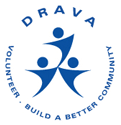                               2018 Membership and Conference Form